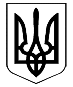 УКРАЇНАКОЛОМИЙСЬКА РАЙОННА ДЕРЖАВНА АДМІНІСТРАЦІЯІВАНО-ФРАНКІВСЬКОЇ ОБЛАСТІР О З П О Р Я Д Ж Е Н Н Явід 09.08.2016                                        м. Коломия                                                 № 361Про внесення змін до розпорядження райдержадміністрації  від  22.12.2011р. №791 « Про районну комісію для розгляду питань, пов'язаних із встановленнямстатусу учасника війни»У зв'язку з кадровими змінами, керуючись ст. 39 Закону України «Про місцеві державні адміністрації»:1.  Внести зміни до розпорядження райдержадміністрації  від  22.12.2011р.  № 791 «Про районну комісію для розгляду питань, пов'язаних із встановленням статусу учасника війни»: 1) вивести зі складу районної комісії для розгляду питань, пов'язаних із встановленням статусу учасника війни (далі – комісії) Зеленецького Василя Михайловича;2) змінити назву посади члена комісії Заграновської Світлани Василівни, виклавши її у наступній редакції:- начальник юридичного відділу управління праці та соціального захисту населення районної державної адміністрації;3) змінити назву посади члена комісії Лазаренка Ігора Федоровича, виклавши її у наступній редакції:- депутат районної ради, заступник голови Коломийської міськрайонної організації учасників АТО.2. Контроль за виконанням розпорядження покласти на заступника голови районної державної адміністрації Любов Михайлишин.Перший заступник головирайонної державної адміністрації                                          Нестор Печенюк